NEW COURSE PROPOSAL FORMTO:	ACADEMIC AREA:	PROPOSEd by:	PRESENTER:	DATE:	COURSE PREFIX, NUMBER AND TITLE:   
SECTION ICOURSE INFORMATION: 	TYPE iN THE APPROPRIATE INFORMATION FOR EACH ITEM:DEPARTMENT:	 COURSE PREREQUISITE(S):	MINIMUM GRADE OF prereqUISITE(s):	COURSE COREQUISITE(S):	COURSE CREDITS OR CLOCK HOURS:	credit type:	CONTACT HOURS:	COURSE DESCRIPTION:GENERAL TOPIC OUTLINE:LEARNING OUTCOMES:TYPE IN ALL OF THE LEARNING OUTCOMES, ASSESSMENTS AND GEN ED COMPETENCIES AS THEY SHOULD BE DISPLAYED IN THE SYLLABUS
SECTION IIICS CODE FOR THIS COURSE:	 	IF YOU INTEND TO RESTRICT STUDENT REGISTRATION BASED ON THE STUDENTS’ MAJOR(S), ENTER ALL APPLICABLE MAJOR RESTRICTION CODE(S):     	GRADE MODE:	IS THIS A GENERAL EDUCATION COURSE?	IS THIS A WRITING INTENSIVE COURSE?	iS THIS AN HONORS COURSE?	IS THIS A REPEATABLE COURSE? 	IF SO, WHAT IS THE MAXIMUM NUMBER OF CREDITS A STUDENT CAN EARN FOR THIS COURSE?   DO YOU EXPECT TO OFFER THIS COURSE THREE TIMES OR LESS?   WILL THIS NEW COURSE HAVE AN IMPACT ON OTHER COURSES, PROGRAMS OR DEPARTMENTS?   eXPLAIN:IF YES, HAVE YOU DISCUSSED THIS PROPOSAL WITH ANYONE (FROM OTHER DEPARTMENTS AND/OR PROGRAMS) REGARDING THE IMPACT? WERE ANY AGREEMENTS REACHED? DO YOU ANTICIPATE THAT STUDENTS WILL BE TAKING ANY OF THE PREREQUISITES LISTED FOR THIS COURSE IN DIFFERENT PARTS OF THE SAME TERM?   IS ANY COREQUISITE LISTED ON THIS COURSE ALSO LISTED AS A COREQUISITE ON ITS PAIRED COURSE?   SECTION IIIPROVIDE JUSTIFICATION FOR CURRICULUM ACTION (OTHER EXPLANATORY INFORMATION):NOTE: CHANGES FOR THE UPCOMING FALL TERM MUST BE SUBMITTED AND APPROVED NO LATER THAN THE FEBRUARY CURRICULUM COMMITTEE MEETING PRIOR TO THE START OF THE NEXT ACADEMIC YEAR. CHANGES DURING MID-SCHOOL YEAR ARE NOT ALLOWED. EXTREME CIRCUMSTANCES WILL REQUIRE APPROVAL FROM THE VICE PRESIDENT OF ACADEMIC AND STUDENT AFFAIRS TO BEGIN IN THE SPRING TERM. THE PROPOSED CHANGES MUST BE PRESENTED AND APPROVED BY THE SEPTEMBER CURRICULUM COMMITTEE PRIOR TO THE SPRING SEMESTER.EXCEPTION: 
COURSES PUBLISHED IN THE 2010-2011 CATALOG THAT ARE PENDING CURRICULUM APPROVAL WILL BE EFFECTIVE SPRING 2011. TERM IN WHICH PROPOSED ACTION WILL TAKE PLACE:                       VPASA SIGNATURE (IF NECESSARY) TO APPROVE CURRICULUM ACTION MID-YEAR: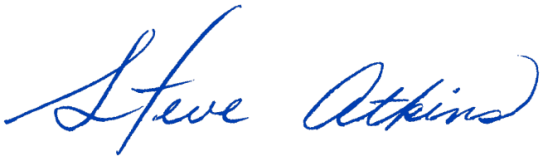   VICE PRESIDENT ACADEMIC AND STUDENT AFFAIRSFACULTY ENDORSEMENTS: 
PLEASE SEPARATE FACULTY MEMBERS WITH A COMMA (,)I would be happy to endorse ANT 2534.  I believe this will be a fantastic course for our students because it will look at the construct of "race" from a variety of perspectives.  Race cannot be adequately addressed without considering biological, historical, and socio-cultural issues.  I believe this course will accomplish this goal! --Dr. Sabine MaetzkeI strongly support this anthropology course!--Professor Terry LearyI support the proposed anthropology course. It will benefit students in their understanding of history and culture. --Professor Scott Johnson, MA, Instructor of PsychologyI wholeheartedly support this course; it touches on topics that are so relevant in today’s society; it also lends itself to ESC’s multicultural emphasis in student learning.--Professor Marty AmbroseAssessment CoordinatorYou have my endorsement for ANT 2534.--Professor Terri HeckI support the new ANT 2534 course proposal. It will 
enhance Edison's increasing focus on emphasizing the Global Socio-
cultural Responsibility part of the General Education Component. 
-- Dr. Mark Herman, Professor of HistoryDEPARTMENT CHAIR / PROGRAM COORDINATOR ENDORSEMENT:ASSOCIATE / ACADEMIC DEAN ENDORSEMENT:STUDENT ASSESSMENT COMMITTEE CHAIR ENDORSMENT:DISTRICT DEAN OF INSTRUCTION ENDORSEMENT:AFTER REVIEWING AND SIGNING THIS PROPOSAL, THE DISTRICT DEAN WILL RETURN THE PROPOSAL TO THE DEPARTMENT CHAIR OR PROGRAM COORDINATOR WILL SUBMIT THE PROPOSAL TO THE VPASA OFFICE.THE DEPARTMENT CHAIR/PROGRAM COORDINATOR WILL SEND THIS PROPOSAL ALONG WITH ANY OTHER PROPOSALS FROM HIS/HER DEPARTMENT BEING SUBMITTED FOR REVIEW BY THE CURRICULUM COMMITTEE TO THE STUDENT ASSESSMENT COMMITTEE FOR REVIEW. ONCE APPROVED BY THE STUDENT ASSESSMENT COMMITTEE, SUBMIT THE PROPOSAL(S) TO THE OFFICE OF THE VICE PRESIDENT OF ACADEMIC AND STUDENT AFFAIRS AT LEAST TWO FRIDAYS PRIOR TO THE NEXT SCHEDULED CURRICULUM COMMITTEE MEETING.FOR MORE DETAILS, PLEASE REFER TO THE CURRICULUM COMMITTEE GUIDELINES, CURRICULUM PROCESS FLOW CHART AND THE CRITICAL DATES TABLE BY CLICKING CURRICULUM COMIITTEE ON THE FACULTY/STAFF LINK FROM THE EDISON HOMEPAGE (CLICK ON THE CURRICULUM PROCESS LINK).LEARNING OUTCOMESASSESSMENTSGENERAL EDUCATION COMPETENCIESStudents must distinguish among the historical, biological, and cultural aspects of the concept of race and racism.Students will write several short essays and/or exams.COMStudents will analyze socio-cultural explanations for differences and similarities within humanity apart from the concept of race.  Students will complete a project based on field notesCOMGSRCTStudents must analyze the cultural construct of race and its implications for humanity past and present.Students will compose short reflective essays.COMStudents will identify the significance of the personal interpretation of race, ethnicity and its impact for shaping individual worldviews.Students will be given quizzes and exams.CTGSRStudents must evaluate contemporary social problems based on race/racism.Students will complete a research project with a presentation.COMCTTIM